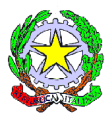 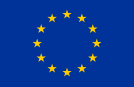 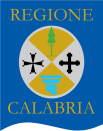 ISTITUTO COMPRENSIVO DI FUSCALDOScuole dell’Infanzia – Primaria - Secondaria di 1°grado___________________________________________________________________RELAZIONE FINALE RESPONSABILE DI PLESSODOCENTE______________________________________ ANNO SCOLASTICO ________________COORDINAMENTO DELLE ATTIVITA’ EDUCATIVE E DIDATTICHECOORDINAMENTO ATTIVITA’ ORGANIZZATIVECURA DELLE RELAZIONI CON IL PERSONALE SCOLASTICOCURA DELLE RELAZIONI CON ENTI ESTERNI E FAMIGLIECURA DELLA DOCUMENTAZIONE E DEGLI AMBIENTI SCOLASTICI: SEGNALAZIONE DI GUASTI E ANOMALIEPUNTI DI FORZA E CRITICITÀ: OSSERVAZIONI DA EVIDENZIARE ED EVENTUALE PROPOSTA PER L’A.S. SUCCESSIVOFuscaldo, __________________ 			Firma _______________________________